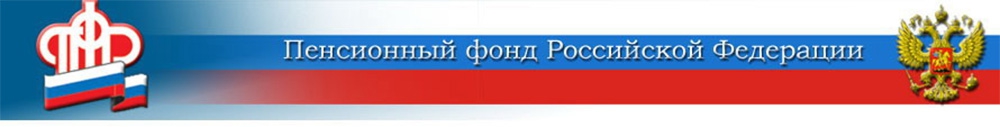 4 февраля 2021До 1 марта работодатели  должны отчитаться в ПФР о каждом своём сотруднике	Сведения о страховом стаже застрахованных лиц представляются ежегодно, не позднее 1 марта года, следующего за отчётным годом.  Сбор данных о стаже необходим для назначения пенсии в будущем.Сведения о страховом стаже (СЗВ-СТАЖ) за 2020 год представляются о каждом застрахованном лице, находящемся со страхователем в трудовых отношениях.*  Исходная форма представляется на застрахованных лиц (ЗЛ) первый раз за отчетный период.Дополняющая представляется на ЗЛ, данные по которым не учтены на индивидуальных лицевых счетах (ИЛС) из-за ошибки, а также на ЗЛ, которых забыли указать в исходной форме.Назначение пенсии – представляется на ЗЛ, которым для установления пенсии необходимо учесть периоды работы. При этом период работы указывается по дату, предшествующую дате предполагаемого выхода на пенсию.Для корректировки сведений, учтенных на ИЛС на основании отчетности, ранее представленной страхователем, используется форма СЗВ-КОРР.Сведения СЗВ-СТАЖ формируются в пакеты документов. Один пакет содержит один файл и подается одновременно с формой ОДВ-1. Последняя представляет собой опись документов, передаваемых в ПФР.В сведениях по форме СЗВ-СТАЖ код «ДЛОТПУСК» заполняется только для периодов работы застрахованного лица в особых условиях труда, за которые отсутствуют данные о начислении страховых взносов по дополнительному тарифу.Код «ВИРУС» указывается для периодов работы с 01.01.2020 по 30.09.2020 г. в отношении медицинских работников, занятых в медицинских организациях и их структурных подразделениях оказанием соответствующих видов медицинской помощи пациентам с новой коронавирусной инфекцией COVID-19 (подозрением на нее). Обращаем внимание! При направлении отчётности по каналам телекоммуникационной связи недостаточно оформить СЗВ-СТАЖ и своевременно отправить его в фонд, чтобы считать свою отчетную обязанность выполненной.  В ответ на отправленный по ТКС отчет должна быть получена квитанция о его приеме. Пока такое подтверждение страхователь не получит, отчет считается не принятым. За непредставление страхователем в установленный срок либо представление им неполных и (или) недостоверных сведений, к такому страхователю применяются финансовые санкции в размере 500 рублей в отношении каждого застрахованного лица.За несоблюдение страхователем порядка представления сведений в форме электронных документов на 25 и более работников применяются финансовые санкции в размере 1 000 рублей.Формы индивидуального (персонифицированного) учета в системе обязательного пенсионного страхования, а также Порядок их заполнения и Формат представления в электронном виде утверждены Постановлением Правления ПФР от 06.12.2018 № 507п. На сайте Пенсионного фонда РФ pfr.gov.ru в разделе «Страхователям» - «Работодателям» - «Бесплатные программы, формы и протоколы» в свободном доступе размещены программы для подготовки и проверки отчётности, которые в значительной степени облегчают процесс подготовки и сдачи отчетности. Напоминаем, что обязанность страхователей представлять ежемесячно не позднее 15 числа отчетность «Сведения о застрахованных лицах» по форме СЗВ-М в 2021 году сохраняется.*Федеральный закон от 01.04.1996 № 27-ФЗ «Об индивидуальном (персонифицированном) учёте в системе обязательного пенсионного страхования», ст. 11, п.2 ЦЕНТР ПФР № 1по установлению пенсийв Волгоградской области